Practice NCFE Questions: Sequences and Series					Name: __________________________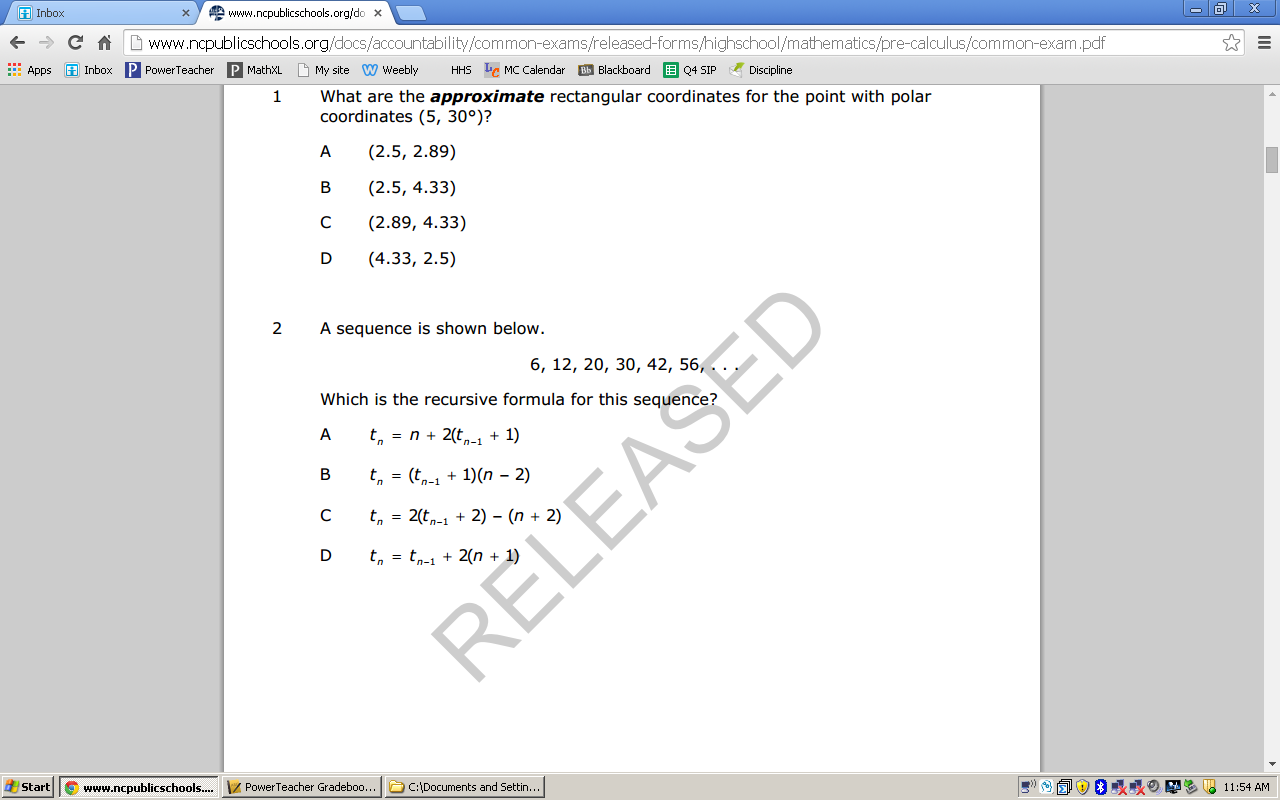 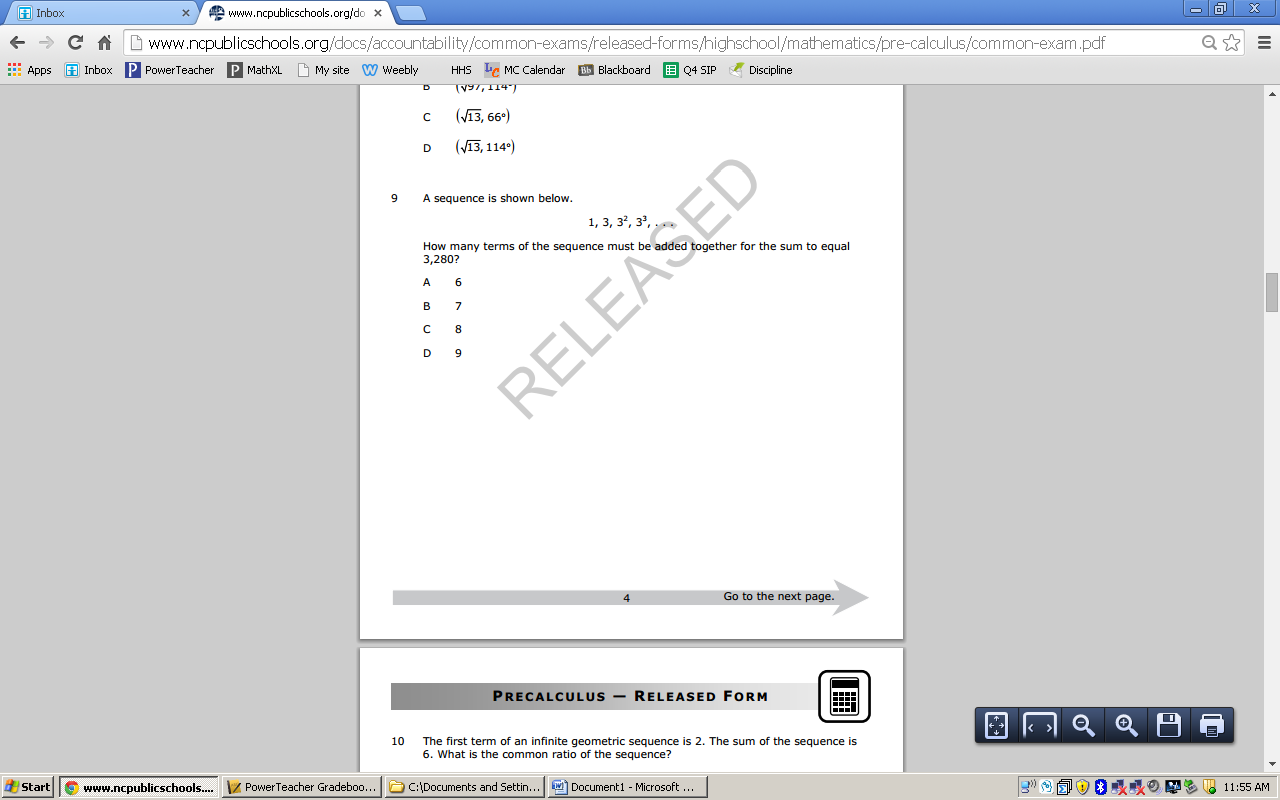 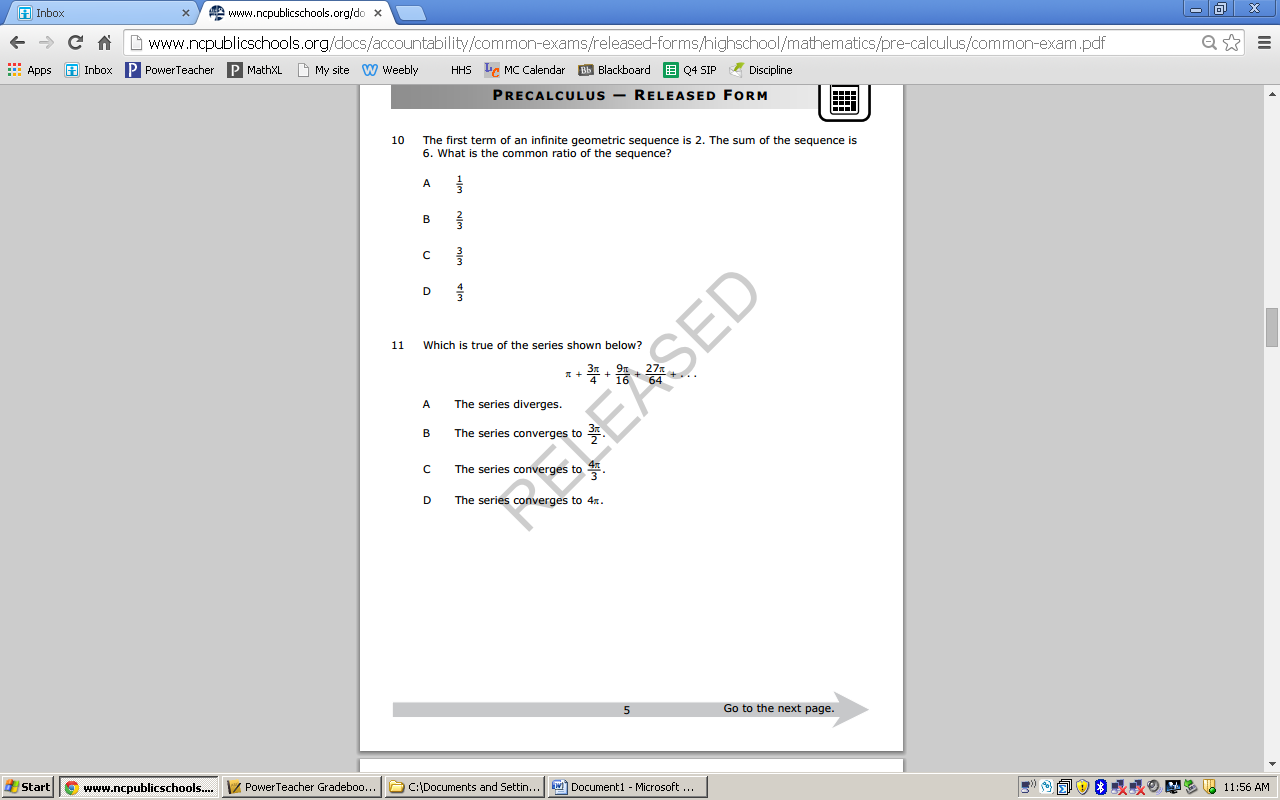 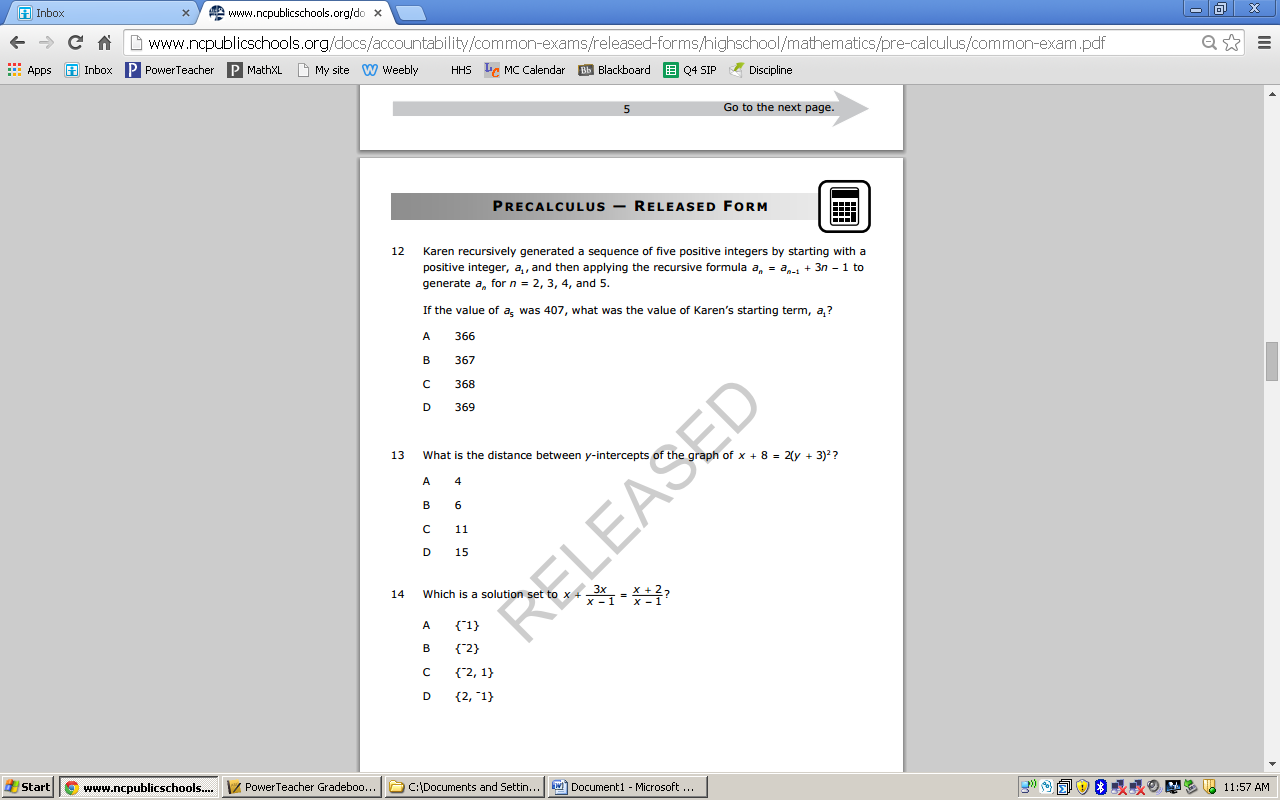 